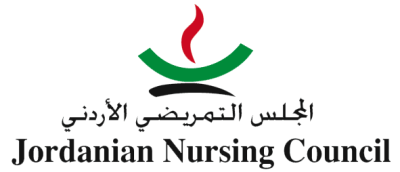 قائمة متطلبات أنشطة التطوير المهني المستمرالتي تعقدها المؤسسات التقدم بكتاب رسمي بطلب الإعتماد موجه للمجلس التمريضي موضحا فيه ما يلي: إذا كان النشاط مدعوم ماليا / أو هل النشاط مجاني للمشاركينإسم والمسمى الوظيفي للشخص المفوض بمتابعة إعتماد النشاط مع المجلس وإتمام كافة المتطلبات** تزويد المجلس لوثائق النشاط ضمن نفس الترتيب ضمن نسخة الكترونية ضمن word document  إلى الإيميلات التالية : aisha@jnc.gov.jo reem.alqaddah@yahoo.comnesreenomar92@hotmail.comاسم النشاطTitle مكان عقد النشاطLocation نوع النشاط : وجاهي / عن بعد Type of activity Format هل النشاط يعقد لمرة واحدة أم متكررتاريخ عقد النشاطDate عدد المشاركين المتوقع Number of Participants ملخص النشاط يتضمن كيفية استجابة النشاط للإحتياجات التدريبية للفئة المستهدفة Summary of need assessmentالفئة المستهدفةTarget Audiencesالهدف العام والأهداف الفرعية .General Goal  & Desired learning outcomes البرنامج الزمني للنشاط (مع عدد الساعات الزمنية له)Time table with contact hoursالأدلة والمراجع والمصادر الداعمةReferences or resourcesاستراتيجيات التعليم والتعلم المستخدمةTeaching and learning methodمتطلبات منح شهادة النشاط : مثل النسبة الزمنية المطلوبه للحصول على شهادة النشاط، وإجتياز إمتحان بعلامة معينة، قائمة تحقق لكفايات معينة،...) Criteria for awarding activity certificate آلية تقييم البرنامج Evaluation methodالسير الذاتية للمحاضرين / المدربين/ الميسريين CVs for lecturers, facilitators, trainersمنسق النشاط: الإسم ، المسمى الوظيفي ، الهاتف، الإيميل والسيرة الذاتية Activity Coordinator: name, Job title, contactsتعبئة نموذج تضارب المصالح للنشاط من قبل: المنسق ، المخططين للنشاط ، كافة المشاركين في تقديم النشاط Conflict of interest form